ПРОЕКТ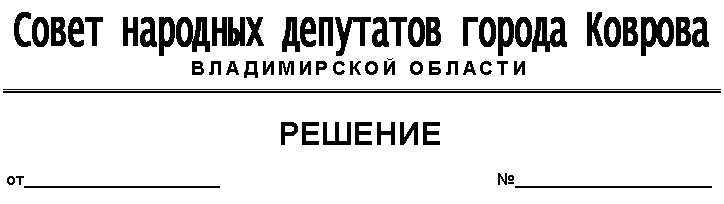 О внесении изменений в решение Советанародных депутатов города Коврова от26.10.2022 № 217 «Об утверждении прогнозногоплана (программы) приватизации муниципальногоимущества города Коврова на плановый период 2023-2025 годов»            Руководствуясь Федеральным законом от 21.12.2001 № 178-ФЗ «О приватизации государственного и муниципального имущества», статьями 27, 52 Устава муниципального образования город Ковров Владимирской области, в соответствии с пунктом 5.2.1. Общего порядка управления и распоряжения муниципальной собственностью г. Коврова, утвержденного решением Ковровского городского Совета народных депутатов от 17.01.2001 № 2/1 (с изменениями и дополнениями), рассмотрев представление главы города от ____________ № _____________, Совет народных депутатов города Коврова решил:Внести следующие изменения в Прогнозный план (программу) приватизации муниципального имущества города Коврова на плановый период 2023-2025 годов, утвержденный решением Совета народных депутатов города Коврова от 26.10.2022 № 217:Подпункт б пункта 1.2. Прогнозного плана (программы) приватизации изложить в следующей редакции:        1. Нежилое помещение, назначение: нежилое, расположенное по адресу: г.Ковров, ул.Молодогвардейская, д.7, пом.II, площадью 113,7 кв.м, кадастровый номер 33:20:014603:507;        2. Нежилое помещение IV, назначение: нежилое, расположенное по адресу: г. Ковров, ул. Молодогвардейская,  д. 8. площадью 299 кв.м, кадастровый номер 33:20:014601:293;        3. Нежилое помещение, назначение: нежилое, расположенное по адресу: г.Ковров, ул.Фрунзе, д.2, пом VI, площадью 71,5 кв.м, кадастровый номер 33:20:013707:364;        4. Нежилое помещение, назначение: нежилое, расположенное по адресу:  г. Ковров, ул. Фрунзе, д. 10, помещение I, площадью 56,2 кв.м., кадастровый номер 33:20:014602:311;        5. Нежилое помещение II, назначение: нежилое, расположенное по адресу: Владимирская область, ул. Дегтярева, д.4  площадью  39,7 кв.м кадастровый номер 33:20:011627:311;        6. Нежилое помещение, назначение: нежилое, расположенное по адресу:  г. Ковров, ул. Никонова, д. 21, площадью 49,2 кв.м., кадастровый номер 33:20:010911:125;        7. Нежилое помещение, назначение: нежилое, расположенное по адресу: г. Ковров, тер. Ковров-8, д. 8, помещение I, кадастровый номер: 33:20:011101:700.       Приложение к прогнозному плану (программе) приватизации муниципального имущества города Коврова на плановый период 2023-2025 годов изложить в новой редакции согласно приложению к настоящему решению.Председатель 						                ГлаваСовета народных депутатов				                муниципального образованиягорода Коврова		 		                                        город Ковров		_____________________А.В. Зотов  		                         _________________Е.В. Фомина                                                                                         Приложение к Прогнозному плану (программе)  приватизации муниципального имущества города Коврова на  плановый период 2023 - 2025 годовПрогноз доходов от приватизации муниципального имущества города Коврова на плановый период 2023- 2025 годов           Сумма доходов от реализации муниципального имущества, прогнозируемая к поступлению в бюджет города Коврова в 2023-2025 годах, определена на основе методики прогнозирования, утвержденной главным администратором соответствующих доходов городского бюджета (УИиЗО).№ п/пНаименование объекта для приватизацииНаименование объекта для приватизацииПлановый доход от приватизации объектовтыс. руб.Плановый доход от приватизации объектовтыс. руб.Плановый доход от приватизации объектовтыс. руб.Плановый доход от приватизации объектовтыс. руб.Плановый доход от приватизации объектовтыс. руб.Плановый доход от приватизации объектовтыс. руб.Плановый доход от приватизации объектовтыс. руб.№ п/пНаименование объекта для приватизацииНаименование объекта для приватизации2023год2023год2024 год2024 год2024 год2025год2025годI. Перечень муниципальных унитарных предприятий, планируемых к приватизации.I. Перечень муниципальных унитарных предприятий, планируемых к приватизации.I. Перечень муниципальных унитарных предприятий, планируемых к приватизации.I. Перечень муниципальных унитарных предприятий, планируемых к приватизации.I. Перечень муниципальных унитарных предприятий, планируемых к приватизации.I. Перечень муниципальных унитарных предприятий, планируемых к приватизации.I. Перечень муниципальных унитарных предприятий, планируемых к приватизации.I. Перечень муниципальных унитарных предприятий, планируемых к приватизации.I. Перечень муниципальных унитарных предприятий, планируемых к приватизации.I. Перечень муниципальных унитарных предприятий, планируемых к приватизации.Вид экономической деятельности 68.20.2 Аренда и управление собственным или арендованным нежилым недвижимым имуществом:1- Муниципальное унитарное предприятие города Коврова «Первомайский рынок»,  место нахождения – 601902, Владимирская область, г.Ковров, ул.Дегтярева, дом 136, корпус А;Плановый срок преобразования унитарного предприятия в хозяйственное общество – 2024 годПлановый срок преобразования унитарного предприятия в хозяйственное общество – 2024 годПлановый срок преобразования унитарного предприятия в хозяйственное общество – 2024 годПлановый срок преобразования унитарного предприятия в хозяйственное общество – 2024 годПлановый срок преобразования унитарного предприятия в хозяйственное общество – 2024 годПлановый срок преобразования унитарного предприятия в хозяйственное общество – 2024 годПлановый срок преобразования унитарного предприятия в хозяйственное общество – 2024 годПлановый срок преобразования унитарного предприятия в хозяйственное общество – 2024 год II. Перечень иного муниципального имущества планируемого к приватизации.Нежилые здания и помещения: II. Перечень иного муниципального имущества планируемого к приватизации.Нежилые здания и помещения: II. Перечень иного муниципального имущества планируемого к приватизации.Нежилые здания и помещения: II. Перечень иного муниципального имущества планируемого к приватизации.Нежилые здания и помещения: II. Перечень иного муниципального имущества планируемого к приватизации.Нежилые здания и помещения: II. Перечень иного муниципального имущества планируемого к приватизации.Нежилые здания и помещения: II. Перечень иного муниципального имущества планируемого к приватизации.Нежилые здания и помещения: II. Перечень иного муниципального имущества планируемого к приватизации.Нежилые здания и помещения: II. Перечень иного муниципального имущества планируемого к приватизации.Нежилые здания и помещения: II. Перечень иного муниципального имущества планируемого к приватизации.Нежилые здания и помещения:1Нежилое помещение, назначение: нежилое, расположенное по адресу: г.Ковров, ул.Молодогвардейская, д.7, пом.II, площадью 113,7 кв.м, кадастровый номер 33:20:014603:507Нежилое помещение, назначение: нежилое, расположенное по адресу: г.Ковров, ул.Молодогвардейская, д.7, пом.II, площадью 113,7 кв.м, кадастровый номер 33:20:014603:507Нежилое помещение, назначение: нежилое, расположенное по адресу: г.Ковров, ул.Молодогвардейская, д.7, пом.II, площадью 113,7 кв.м, кадастровый номер 33:20:014603:507ХХХ2Нежилое помещение IV, назначение: нежилое, расположенное по адресу: г. Ковров, ул. Молодогвардейская,  д. 8. площадью 299 кв.м, кадастровый номер 33:20:014601:293Нежилое помещение IV, назначение: нежилое, расположенное по адресу: г. Ковров, ул. Молодогвардейская,  д. 8. площадью 299 кв.м, кадастровый номер 33:20:014601:293ХХХХ3Нежилое помещение, назначение: нежилое, расположенное по адресу: г.Ковров, ул.Фрунзе, д.2, пом. VI, площадью 71,5 кв.м, кадастровый номер 33:20:013707:364Нежилое помещение, назначение: нежилое, расположенное по адресу: г.Ковров, ул.Фрунзе, д.2, пом. VI, площадью 71,5 кв.м, кадастровый номер 33:20:013707:364XXXX4Нежилое помещение, назначение: нежилое, расположенное по адресу:  г. Ковров, ул. Фрунзе, д. 10, помещение I, площадью 56,2 кв.м., кадастровый номер 33:20:014602:311Нежилое помещение, назначение: нежилое, расположенное по адресу:  г. Ковров, ул. Фрунзе, д. 10, помещение I, площадью 56,2 кв.м., кадастровый номер 33:20:014602:311ХХХХ5Нежилое помещение II, назначение: нежилое, расположенное по адресу: Владимирская область, ул. Дегтярева, д.4  площадью  39,7 кв.м кадастровый номер 33:20:011627:311Нежилое помещение II, назначение: нежилое, расположенное по адресу: Владимирская область, ул. Дегтярева, д.4  площадью  39,7 кв.м кадастровый номер 33:20:011627:311ХХХХ6Нежилое помещение, назначение: нежилое, расположенное по адресу:  г. Ковров, ул. Никонова, д. 21, площадью 49,2 кв.м., кадастровый номер 33:20:010911:125Нежилое помещение, назначение: нежилое, расположенное по адресу:  г. Ковров, ул. Никонова, д. 21, площадью 49,2 кв.м., кадастровый номер 33:20:010911:125Х7Нежилое помещение, назначение: нежилое, расположенное по адресу: г. Ковров, тер. Ковров-8, д. 8, помещение I, кадастровый номер: 33:20:011101:700.Нежилое помещение, назначение: нежилое, расположенное по адресу: г. Ковров, тер. Ковров-8, д. 8, помещение I, кадастровый номер: 33:20:011101:700.ХIII. Плановый доход от реализации муниципального имущества, продажа которого осуществляется в расчетном году (тыс. руб.)III. Плановый доход от реализации муниципального имущества, продажа которого осуществляется в расчетном году (тыс. руб.)III. Плановый доход от реализации муниципального имущества, продажа которого осуществляется в расчетном году (тыс. руб.)2 0002 0002 0002 0001 90019001900IV. Доходы, планируемые от продажи имущества осуществленного по преимущественному праву в соответствии с Федеральным законом № 159-ФЗIV. Доходы, планируемые от продажи имущества осуществленного по преимущественному праву в соответствии с Федеральным законом № 159-ФЗIV. Доходы, планируемые от продажи имущества осуществленного по преимущественному праву в соответствии с Федеральным законом № 159-ФЗIV. Доходы, планируемые от продажи имущества осуществленного по преимущественному праву в соответствии с Федеральным законом № 159-ФЗIV. Доходы, планируемые от продажи имущества осуществленного по преимущественному праву в соответствии с Федеральным законом № 159-ФЗIV. Доходы, планируемые от продажи имущества осуществленного по преимущественному праву в соответствии с Федеральным законом № 159-ФЗIV. Доходы, планируемые от продажи имущества осуществленного по преимущественному праву в соответствии с Федеральным законом № 159-ФЗIV. Доходы, планируемые от продажи имущества осуществленного по преимущественному праву в соответствии с Федеральным законом № 159-ФЗIV. Доходы, планируемые от продажи имущества осуществленного по преимущественному праву в соответствии с Федеральным законом № 159-ФЗIV. Доходы, планируемые от продажи имущества осуществленного по преимущественному праву в соответствии с Федеральным законом № 159-ФЗ1Платежи по договорам купли-продажи, заключенным в соответствии с Федеральным законом № 159-ФЗ (тыс. руб.)Платежи по договорам купли-продажи, заключенным в соответствии с Федеральным законом № 159-ФЗ (тыс. руб.)--        -        -        ---V. Плановый доход от приватизации объектов муниципальной собственности (тыс. руб.)V. Плановый доход от приватизации объектов муниципальной собственности (тыс. руб.)V. Плановый доход от приватизации объектов муниципальной собственности (тыс. руб.)2 0002 0001 9001 9001 90019001900